Уроки 5-8. Тема: Александровская (цветная) гладьИзучение и практическое освоение данного вида вышивкиhttps://youtu.be/NRm3_twC5R8https://youtu.be/rZKCOQAFdEUhttps://youtu.be/J9ff-yNMI58https://youtu.be/YNaL0suiRF0Посмотреть обучающие видео и выполнить элементы данного вида вышивки, при желании выполнить простую композицию из цветов и листьевУроки 9-14. Тема: Белая гладь Изучение и практическое освоение данного вида вышивкиhttps://youtu.be/0wB_tjX322A Изучить видеоматериал и выполнить элементы данного вида вышивки, при желании выполнить простую композицию из цветов и листьевСчетная гладь урок №15-20Изучение  и практическое освоение данного вида вышивки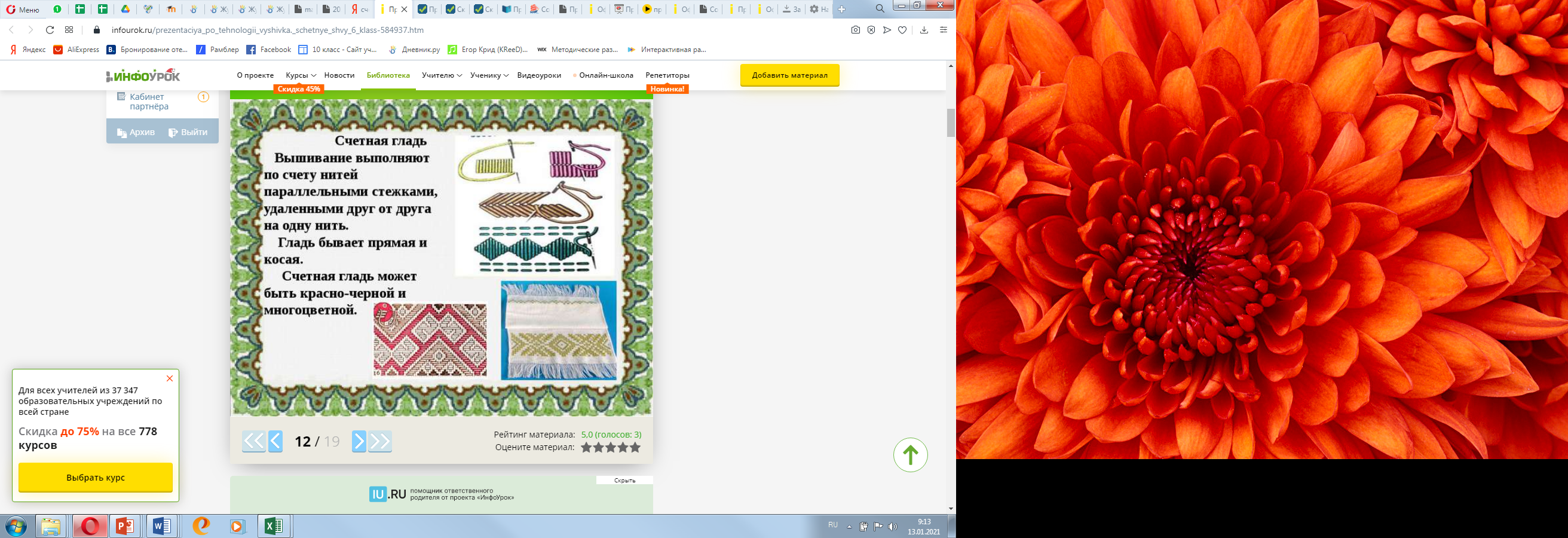 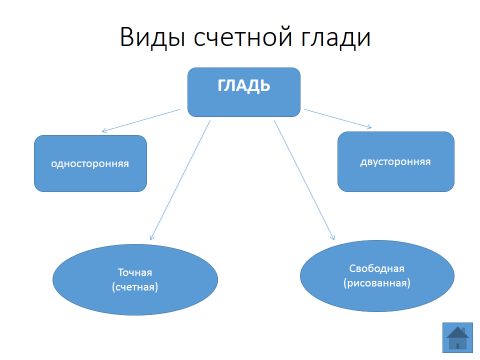 https://vk.com/video-161346999_456239017 Изучить видеоматериал и выполнить элементы данного вида вышивки, при желании выполнить простую композицию 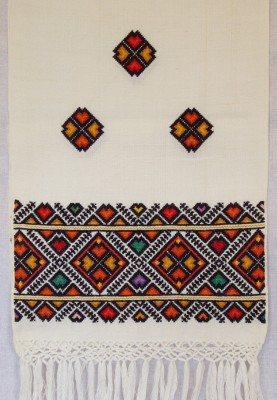 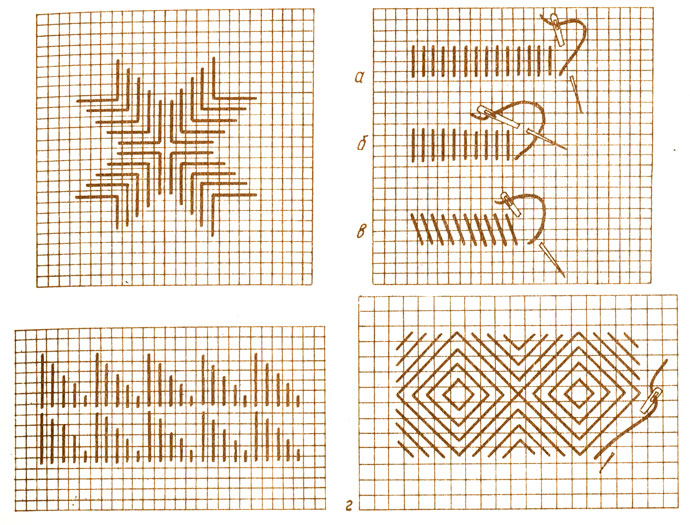 Урок № 21 ПовторениеОтветить на вопросыОтветьте на заданные вопросы викторины по теме «Вышивка»Какой лист бумаги, используют для перевода изображения.Заправка ткани в пяльцы.Какие нитки лучше использовать для вышивания.Как называется перевод изображения на бумагу.Назовите прибор для копирования рисунка с изменением его размера.Как будет называться мулине в шесть сложений.Приспособление, предохраняющее ткань при вышивании от деформации.Украшение изделия начальными буквами имени и фамилии.Какой станок был изобретен в 1824 году в Германии для производства этого приспособления любого вида и размера.Повторение группы элементов геометрических или растительных.Выберите правильный ответ из предложенных наименований в современной вышивке:А) мулине; Б) пряжа; В) гарус; Г) ирис; Д) узкая тесьма; Е) хлопчатобумажные ткани.Ответы на викторину.КалькаЗапяливание.Мулине.Копирование.Пантограф.ПасмаПяльцы.Монограмма.Наперсток.ОрнаментМулине, гарус, ирис.Урок №22-30Вводное занятие. Элементы живописи. Сложнные техники в бисероплетении.Изучить основные понятия в живописи.Новые техники  в бисероплетении, необходимые для плетения  сложных цветов. Выполнение цветовИз истории6 тысяч лет тому возникло стеклоделие разных форм и размеров. Благодаря совершенствованию технологии, со временем бусы становились все мельче и мельче. Так появился бисер — мелкие круглые или многогранные, слегка сплюснутые бусинки с отверстиями для продевания нитки. Его название происходит от «фальшивого жемчуга», изготовлявшегося из непрозрачного стекла, который по-арабски назывался бусра или бусер.Такой вид рукоделия как вышивка бисером известен еще с древних времен. Уже тогда очень ценились и имели высокую стоимость изделия, вышитые таким способом. Вышивка бисером всегда считалась одним из самых почитаемых искусств в нашей стране. Мастерицы годами совершенствовали свою технику, передавая по наследству дочерям и внучкам. Какое-то время этот вид рукоделия был незаслуженно забыт, но несколько лет назад популярность его резко возросла, как и других изделий, созданных своими руками. Теперь это особые картины, которые неизбежно вызывают восхищение всех и каждого. Вышивка бисером —одна из вершин настоящего мастерства в рукоделии. Изысканные, благородные работы, созданные в этой технике, приравниваются к настоящим произведениям прикладного искусства. Данный вид рукоделия, довольно дорогое удовольствие. Я предлагаю выполнить работу с минимальными затратами.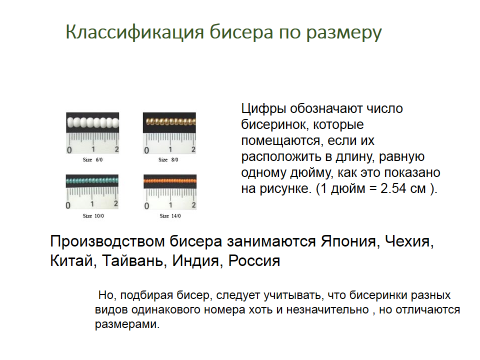 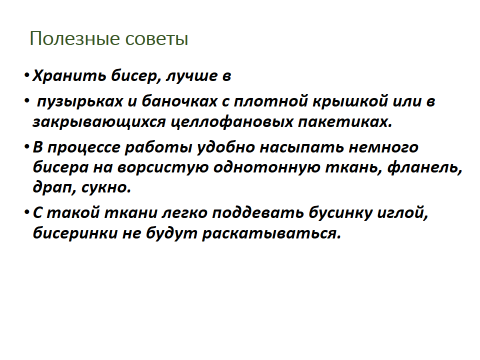 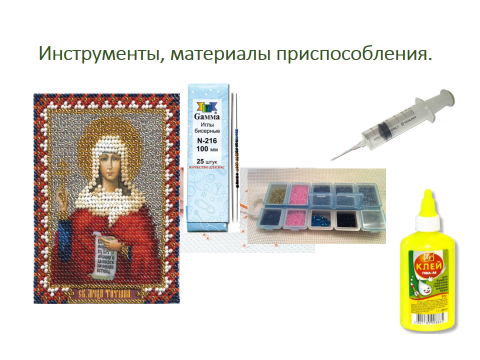 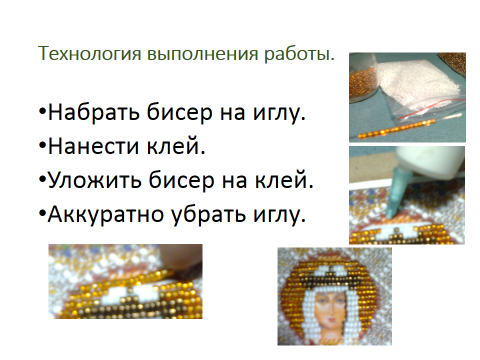 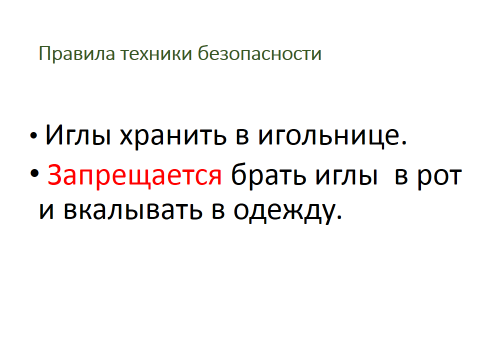 Теперь по желанию можно таким способом выполнить небольшой сюжет.